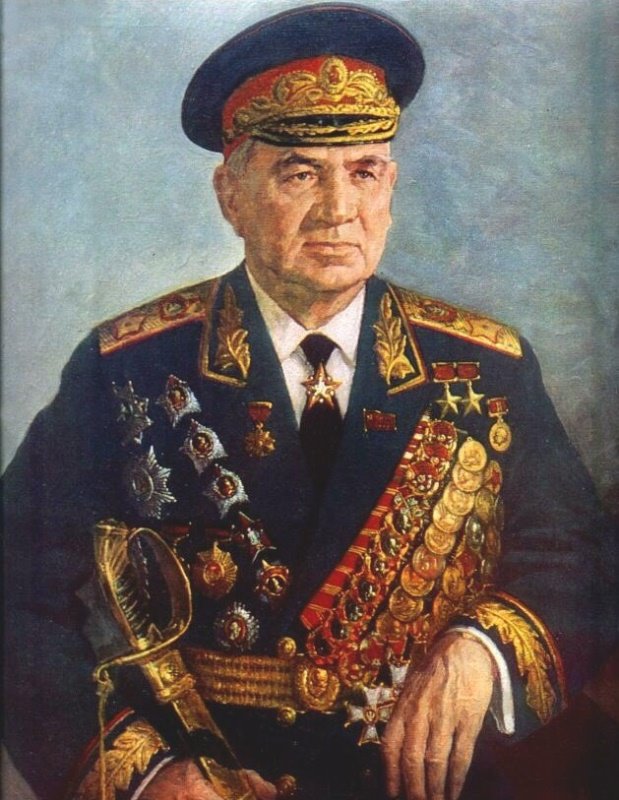  Чуйков Василий Иванович Главком  ГСВГ1949 — 1953